Конспект заседания клуба «Папа особого ребёнка» на тему:«Нетрадиционные методы работы с детьми дома по развитию мелкой моторики»Цель: Предоставить родителям знания о нетрадиционных методах работы с детьми по развитию мелкой моторики в домашних условиях. Построить эмоционально – доверительные взаимоотношения, способствующие полноценному развитию ребенка и позитивной самореализации взрослых.Задачи:1. Побуждать использовать пальчиковые игры для развития детского творчества в домашних условиях2. Укреплять сотрудничество между родителями детей с ОВЗ и педагогом- психологом.3. Учить создавать аппликации из круп.4. Формировать положительные эмоции.Форма проведения: мастер-классУчастники: педагог-психолог, папы, детиПредварительная работа: изготовить шаблоны для аппликации, подготовить крупы и необходимое оборудование, подобрать литературное и музыкальное сопровождение.Средства реализации: презентация,  крупы, шаблоны, влажные салфетки, картон, клей, текст пальчиковой гимнастики, спокойная фоновая музыка для релаксации и сопровождения процесса ( Звуки природы: журчание воды)Ход заседания:1 этап:Педагог-психолог приветствует пап, оглашает тему заседания клуба и показывает презентацию на тему « Нетрадиционные методы работы с детьми дома по развитию мелкой моторики» 2 этап:Педагог-психолог совместно с участниками выполняют пальчиковую игру «Жираф» с музыкальным сопровождением :Игра “У жирафов” У жирафов пятна, пятна, пятна, пятнышки везде.У жирафов пятна, пятна, пятна, пятнышки везде. (Хлопаем по всему телу ладонями). На лбу, ушах, на шее, на локтях,На носах, на животах, на коленях и носках. (Обоими указательными пальцами дотрагиваемся до соответствующих частей тела. У слонов есть складки, складки, складки, складочки везде.У слонов есть складки, складки, складки, складочки везде.(Щипаем себя, как бы собирая складки). На лбу, ушах, на шее, на локтях,На носах, на животах, на коленях и носках.(Обоими указательными пальцами дотрагиваемся до соответствующих частей тела)3 этап: ПрактическийПедагог-психолог показывает шаблоны, рассказывает о том, как правильно выполнять аппликацию из крупы и вместе с родителями начинает работы.Папы с детьми выполняют работу, фоном играет спокойная музыка. Психологпомогает затруднившимся родителям и отвечает на возникающие вопросы.4 этап:Подведение итогов, оформление выставки совместных работ.Заключение.Педагог-психолог: - Уважаемые родители, скажите, пожалуйста, было ли вам интересно? Будете ли вы применять полученные сегодня знания?Спасибо за активное участие и прекрасные работы!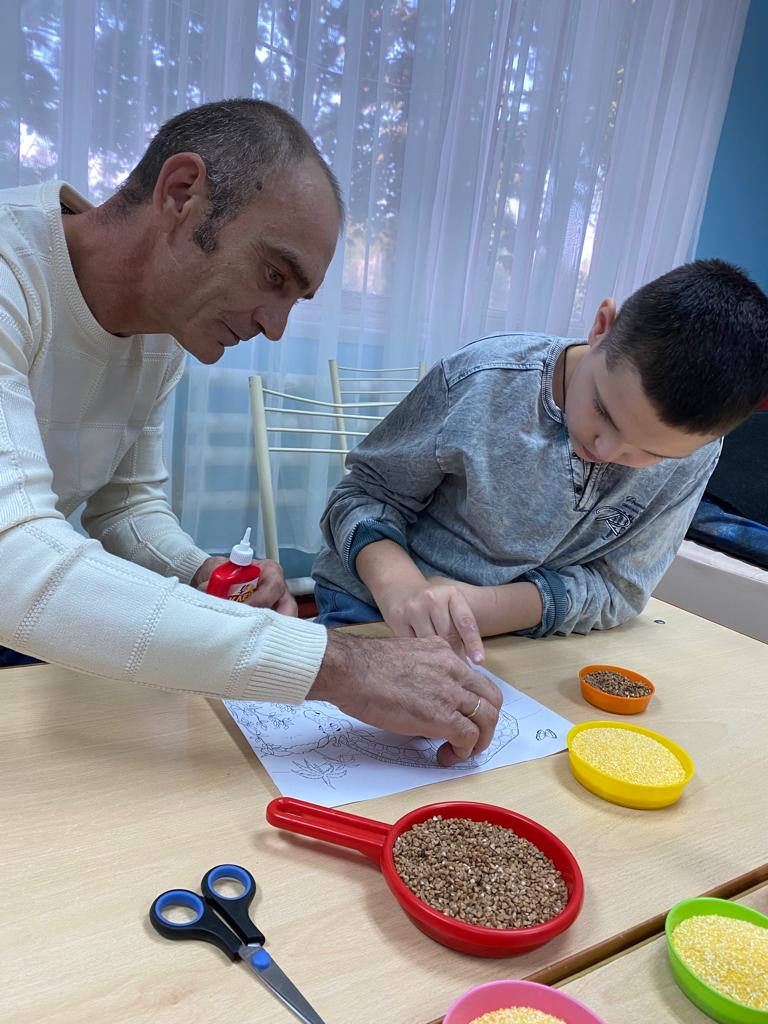 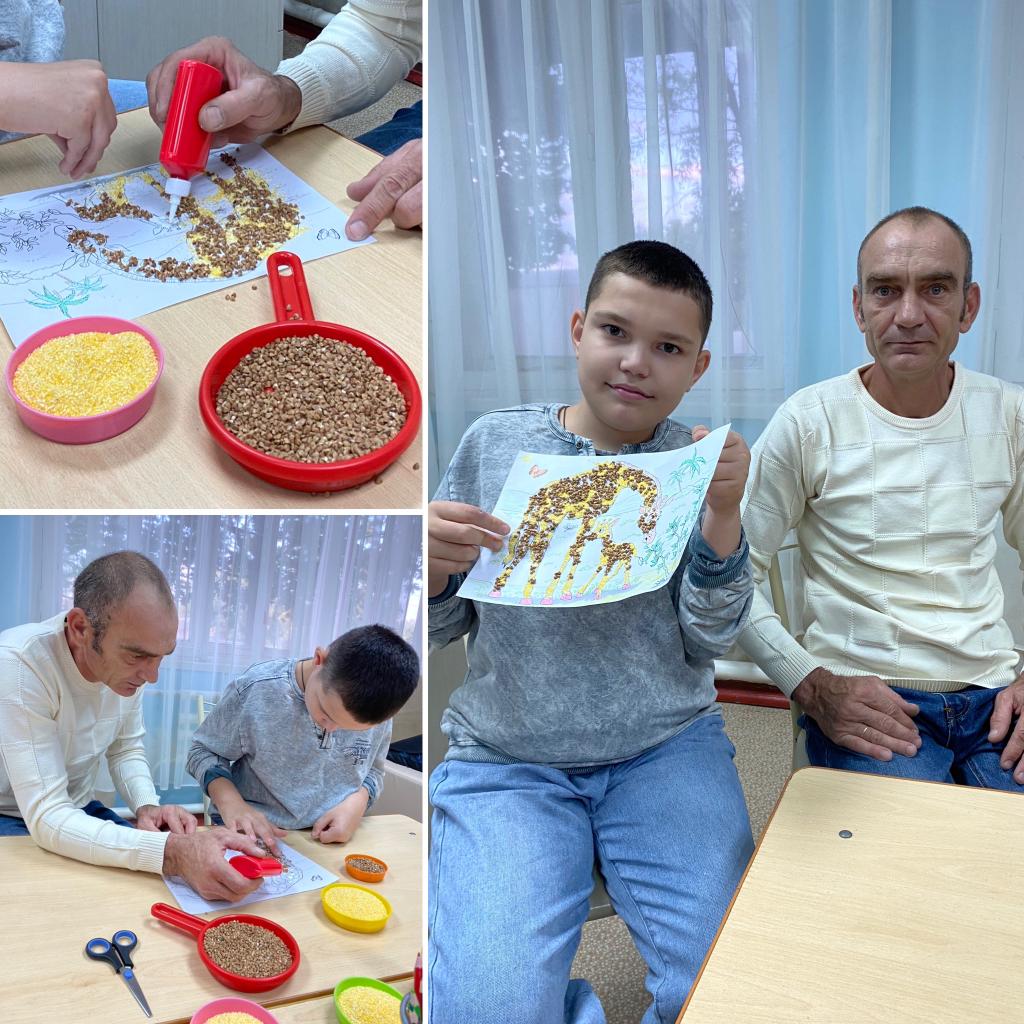 